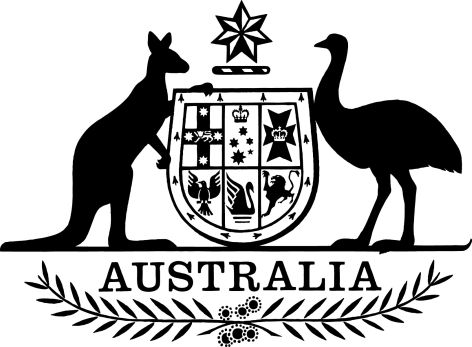 Agricultural and Veterinary Chemicals Code (MRL Standard) Amendment Instrument (No. 6) 2022I, Sheila Logan, Delegate of the Australian Pesticides and Veterinary Medicines Authority, make the following instrument.Dated				18 August 2022Sheila LoganDelegate1  Name		This instrument is the Agricultural and Veterinary Chemicals Code (MRL Standard) Amendment Instrument (No. 6) 2022.2  Commencement	(1)	Each provision of this instrument specified in column 1 of the table commences, or is taken to have commenced, in accordance with column 2 of the table. Any other statement in column 2 has effect according to its terms.Note:	This table relates only to the provisions of this instrument as originally made. It will not be amended to deal with any later amendments of this instrument.	(2)	Any information in column 3 of the table is not part of this instrument. Information may be inserted in this column, or information in it may be edited, in any published version of this instrument.3  Authority		This instrument is made under subsection 6(2), for the purposes of subparagraph 5A(3)(b)(iii) of the Agricultural and Veterinary Chemicals Code, as scheduled to the Agricultural and Veterinary Chemicals Code Act 1994.4  Schedules		Each instrument that is specified in a Schedule to this instrument is amended or repealed as set out in the applicable items in the Schedule concerned, and any other item in a Schedule to this instrument has effect according to its terms.Schedule 1—AmendmentsAgricultural and Veterinary Chemicals Code (MRL Standard) Instrument 20191  Schedule 1, Table 1—MRLs in food commodities Insert in alphabetical order the following new compounds and associated foods and MRLs:For each of the following compounds, omit the associated foods and MRLs listed under 'omit' and substitute in alphabetical order the associated foods and MRLs listed under 'substitute' (if any):For each of the following compounds, insert in alphabetical order the associated foods and MRLs listed below:2  Schedule 1, Table 3—Residue definitionsInsert in alphabetical order the following new compounds and associated residues:3  Schedule 1, Table 4—Animal Feed CommoditiesInsert in alphabetical order the following new compounds and associated animal feed commodities and MRLs:For each of the following compounds, omit the associated animal food commodities and MRLs listed under 'omit' and substitute in alphabetical order the associated animal feed commodities and MRLs listed under 'substitute' (if any):For the following compounds, insert in alphabetical order the associated animal feed commodities and MRLs listed below:4  Schedule 1, Table 5—MRLs not necessaryInsert in alphabetical order the following new substances and associated uses:For the following substances, insert in alphabetical order the associated uses listed below:Commencement informationCommencement informationCommencement informationColumn 1Column 2Column 3ProvisionsCommencementDate/Details1.  The whole of this instrumentThe day after this instrument is registeredCOMPOUNDCOMPOUNDFOODFOODFOODMRL (mg/kg)MRL (mg/kg)AminocyclopyrachlorAminocyclopyrachlorMO	0105MO	0105Edible offal (mammalian)0.50.5MM	0095MM	0095Meat (mammalian) [in the fat]0.050.05ML	0106ML	0106Milks0.020.02COMPOUNDFOODMRL (mg/kg)Fluazifop-p-butylOMIT:Coriander (leaves, stems and roots)T2VL	0053Leafy vegetables {except Lettuce, head}T2FT	0305OlivesT0.05HH	0740ParsleyT2VR	0075Root and tuber vegetables {except Potato; Sweet potato; Taro; Yam bean; Yams}T1SUBSTITUTE:Coriander (leaves, stems and roots)2VL	0053Leafy vegetables {except Lettuce, head}2SO	0305Olives for oil production0.05HH	0740Parsley2VR	0075Root and tuber vegetables {except Potato; Sweet potato; Taro; Yam bean; Yams}1FT	0305Table olives0.05FlupyradifuroneOMIT:FI	0326Avocado0.7SUBSTITUTE:FI	0030Assorted tropical and sub-tropical fruits – inedible peel {except Banana; Mango; Papaya; Pineapple}1.5SO	0305Olives for oil production1FT	0305Table olives1ImazalilOMIT:VO	0450MushroomsT1SUBSTITUTE:VO	0450Mushrooms1Imazapic (formerly known as Imazameth)OMIT:GC	0647Oats*0.02SUBSTITUTE:GC	0647Oats0.05ImazapyrOMIT:GC	0647Oats*0.01SUBSTITUTE:GC	0647Oats0.1IoxynilOMIT:VA	0384LeekT2VA	0387Onion, WelshT10VA	0388ShallotT10VA	0389Spring onionT10SUBSTITUTE:VA	0384Leek2VA	0387Onion, Welsh10VA	0388Shallot10VA	0389Spring onion10LinuronOMIT:VR	0578CeleriacT3VR	0588ParsnipT0.05SUBSTITTE:VR	0578Celeriac3VR	0588Parsnip0.05MetolachlorOMIT:VD	0560Adzuki bean (dry)T*0.05VL	0464Chard [silver beet]T*0.01VL	0465ChervilT*0.05Coriander (leaves and stems)T*0.05Coriander, rootsT0.5HS	0779Coriander, seedT*0.05HS	0730Dill seedT*0.05HS	0731Fennel, seedT*0.05VR	0581Galangal, greaterT0.5HH	0092HerbsT*0.05DT	1111Lemon verbena (dry leaves)T*0.05MizunaT*0.05Rose and dianthus (edible flowers)T*0.05VL	0496Rucola [rocket]T*0.05HH	4731Salad burnettT*0.05VL	0502SpinachT*0.01HS	0794Tumeric, rootT0.5SUBSTITTE:VD	0560Adzuki bean (dry)*0.05VL	0464Chard [silver beet]*0.01VL	0465Chervil*0.05Coriander (leaves and stems)*0.05Coriander, roots0.5HS	0779Coriander, seed*0.05HS	0730Dill seed*0.05HS	0731Fennel, seed*0.05VR	0581Galangal, greater0.5HH	0092Herbs*0.05Kaffir lime leaves*0.05Lemon grass*0.05DT	1111Lemon verbena (dry leaves)*0.05Mizuna*0.05Rose and dianthus (edible flowers)*0.05VL	0496Rucola [rocket]*0.05VL	0502Spinach*0.01HS	0794Turmeric, root0.5OryzalinOMIT:HS	0784Ginger, rootT*0.05SUBSTITUTE:HS	0784Ginger, root*0.05PirimicarbOMIT:FB	0264BlackberriesT2VA	0387Onion, WelshT7VA	0388ShallotT7VA	0389Spring onionT7SUBSTITUTE:FB	0264Blackberries2VA	0387Onion, Welsh7VA	0388Shallot7VA	0389Spring onion7QuinoxyfenOMIT:VL	0464Chard [silver beet]T3FB	0275StrawberryT*0.01SUBSTITUTE:VL	0464Chard [silver beet]3FB	0275Strawberry*0.01SimazineOMIT:HS	0784Ginger, rootT*0.05SUBSTITUTE:HS	0784Ginger, root*0.05TrifluralinOMIT:HH	4731Burnet, SaladT*0.05Coriander (leaves, stems and roots)T*0.05HS	0779Coriander, seedT*0.05HS	0730Dill seedT*0.05HS	0731Fennel, seedT*0.05VR	0581Galangal, greaterT0.5HH	0092HerbsT*0.05Kaffir lime leavesT*0.05Lemon grassT*0.05DT	1111Lemon verbena (fresh weight)T*0.05MizunaT*0.05VR	0588ParsnipT0.5Rose and dianthus (edible flowers)T*0.05HS	0794Turmeric, rootT0.5SUBSTITUTE:Coriander (leaves, stems and roots)*0.05HS	0779Coriander, seed*0.05HS	0730Dill seed*0.05HS	0731Fennel, seed*0.05VR	0581Galangal, greater0.5HH	0092Herbs*0.05DT	1111Lemon verbena (fresh weight)*0.05Mizuna*0.05VR	0588Parsnip0.5Rose and dianthus (edible flowers)*0.05HS	0794Turmeric, root0.5COMPOUNDFOODMRL (mg/kg)AbamectinFS	0012Stone fruits {except Cherries}T0.03BuprofezinHH	0722Basil5VA	2606Chives, Chinese2VA	2609Garlic chives2HH	0736Marjoram (oregano)5HH	0738Mints5HH	0750Thyme5FluxapyroxadFI	0355PomegranateT0.3PyraclostrobinFI	0355PomegranateT0.3Quizalofop-ethylGC	0640Barley*0.02COMPOUNDRESIDUEAminocyclopyrachlorAminocyclopyrachlorCOMPOUNDANIMAL FEED COMMODITYMRL (mg/kg)AminocyclopyrachlorMixed pastures (leguminous/grasses)300COMPOUNDANIMAL FEED COMMODITYMRL (mg/kg)ImazapyrOMIT:Primary feed commodities {except Forage and fodder (dry) of cereal grains; Maize fodder, dry; Maize forage (fresh weight); Oat forage and fodder; Rape seed [canola] fodder (dry); Rape seed [canola] forage; Straw of cereal grains, dry; Sunflower forage and fodder}15SUBSTITUTE:Primary feed commodities {except Broad beans, dry [faba bean] forage and fodder; Forage and fodder (dry) of cereal grains {except Maize fodder, dry; Maize forage (fresh weight); Oat forage and fodder}; Maize fodder, dry; Maize forage (fresh weight); Oat forage and fodder; Rape seed [canola] fodder, (dry); Rape seed [canola] forage; Straw of cereal grains, dry {except Oat forage and fodder}; Sunflower forage and fodder}15COMPOUNDANIMAL FEED COMMODITYMRL (mg/kg)Quizalofop-ethylBarley forage2AS	0640Barley straw and fodder, dry0.1SUBSTANCEUSERhizobium rhizogenesTreatment of crown gall in food producing cropsSUBSTANCEUSESodium hypochloriteWhen used as post harvest dip in chestnuts